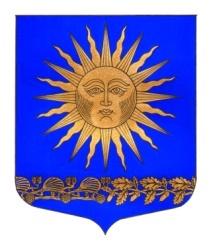 МУНИЦИПАЛЬНЫЙ  СОВЕТВНУТРИГОРОДСКОГО МУНИЦИПАЛЬНОГО  ОБРАЗОВАНИЯ  ГОРОДА ФЕДЕРАЛЬНОГО ЗНАЧЕНИЯ САНКТ-ПЕТЕРБУРГА ПОСЕЛОК СОЛНЕЧНОЕ ______________________________________________________________________________                                                             Р Е Ш Е Н И Е        от  « 18 » января 2024 года                                                                                                     № 01                                                                                             «Об утверждении схемы избирательного округапо выборам депутатов муниципального Советавнутригородского муниципального образованияСанкт-Петербурга поселок Солнечное»В соответствии со статьей 18 Федерального закона от 12.06.2002 
№ 67-ФЗ «Об основных гарантиях избирательных прав и права на участие 
в референдуме граждан Российской Федерации», статьей 8 Закона 
Санкт-Петербурга от 21.05.2014 № 303-46 «О выборах депутатов муниципальных советов внутригородских муниципальных образований Санкт-Петербурга», на основании решения Территориальной избирательной комиссии № 13 от 28.12.2023 № 34-6 «Об определении схемы многомандатного избирательного округа для проведения выборов депутатов Муниципального совета внутригородского муниципального образования города федерального значения Санкт-Петербурга поселок Солнечное»Муниципальный совет решил: Утвердить сроком на 10 лет Схему многомандатного избирательного округа № 1 по выборам депутатов муниципального Совета внутригородского муниципального образования города федерального значения Санкт-Петербурга поселок Солнечное в границах внутригородского муниципального образования города федерального значения Санкт-Петербурга поселок Солнечное (приложения  1, 2).Опубликовать настоящее решение в муниципальной газете «Солнечные часы» не позднее чем через пять дней после ее утверждения;Разместить информацию о схеме многомандатного избирательного округа для проведения выборов депутатов муниципального Совета внутригородского муниципального образования города федерального значения Санкт-Петербурга поселок Солнечное и ее графическое изображение с обозначением границ на официальном сайте муниципального Совета внутригородского муниципального образования города федерального значения Санкт-Петербурга поселок Солнечное в информационно-телекоммуникационной сети ИнтернетНаправить копию настоящего решения в адрес Территориальной избирательной комиссии № 13 и Санкт-Петербургской избирательной комиссии;Настоящее решение вступает в силу с момента его официального опубликования;Контроль за исполнением решения возложить на Главу МО-Председателя МС п. Солнечное М.А.Сафронова.Председатель МС –Глава МО п. Солнечное                                                         М.А.Сафронов